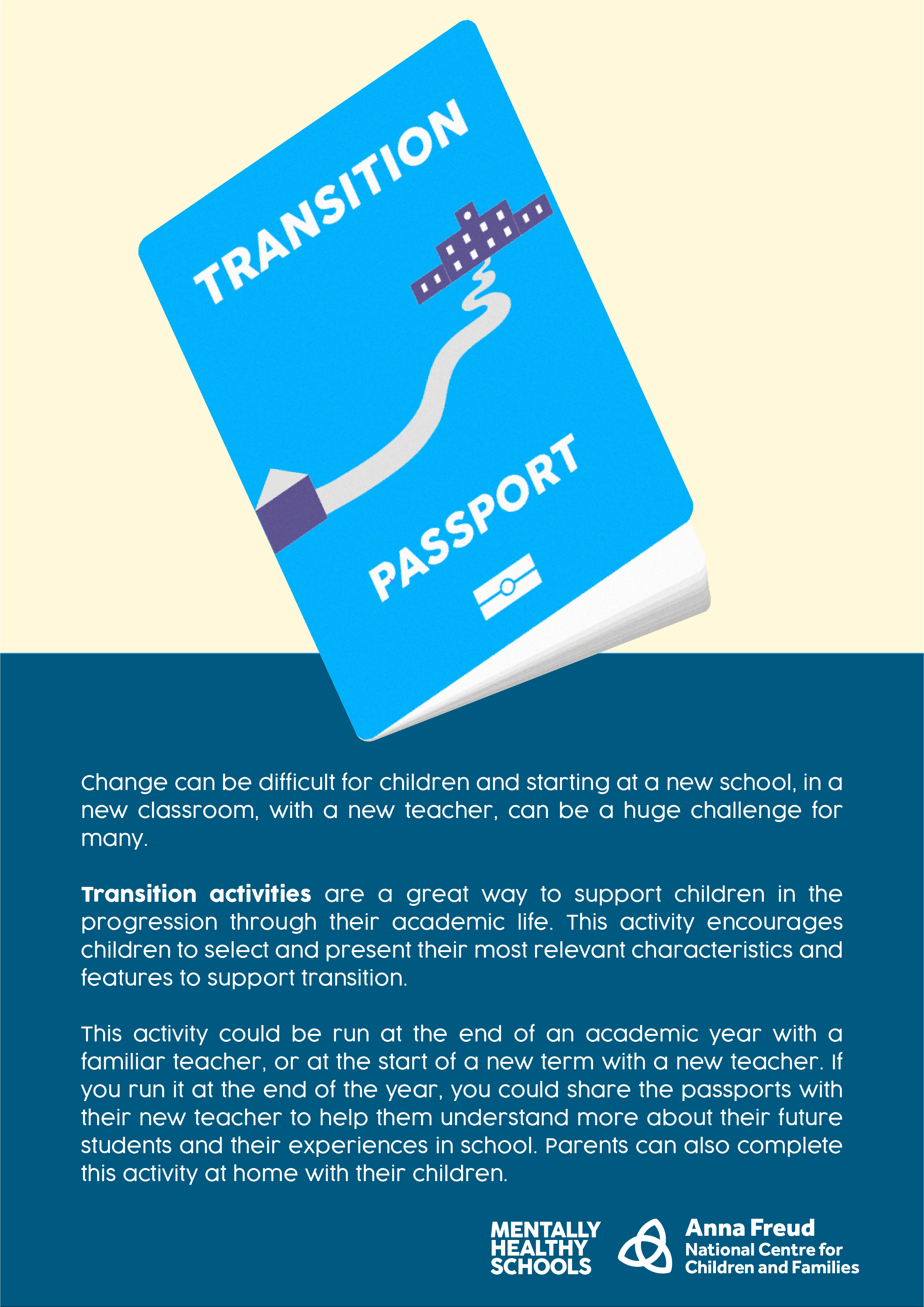 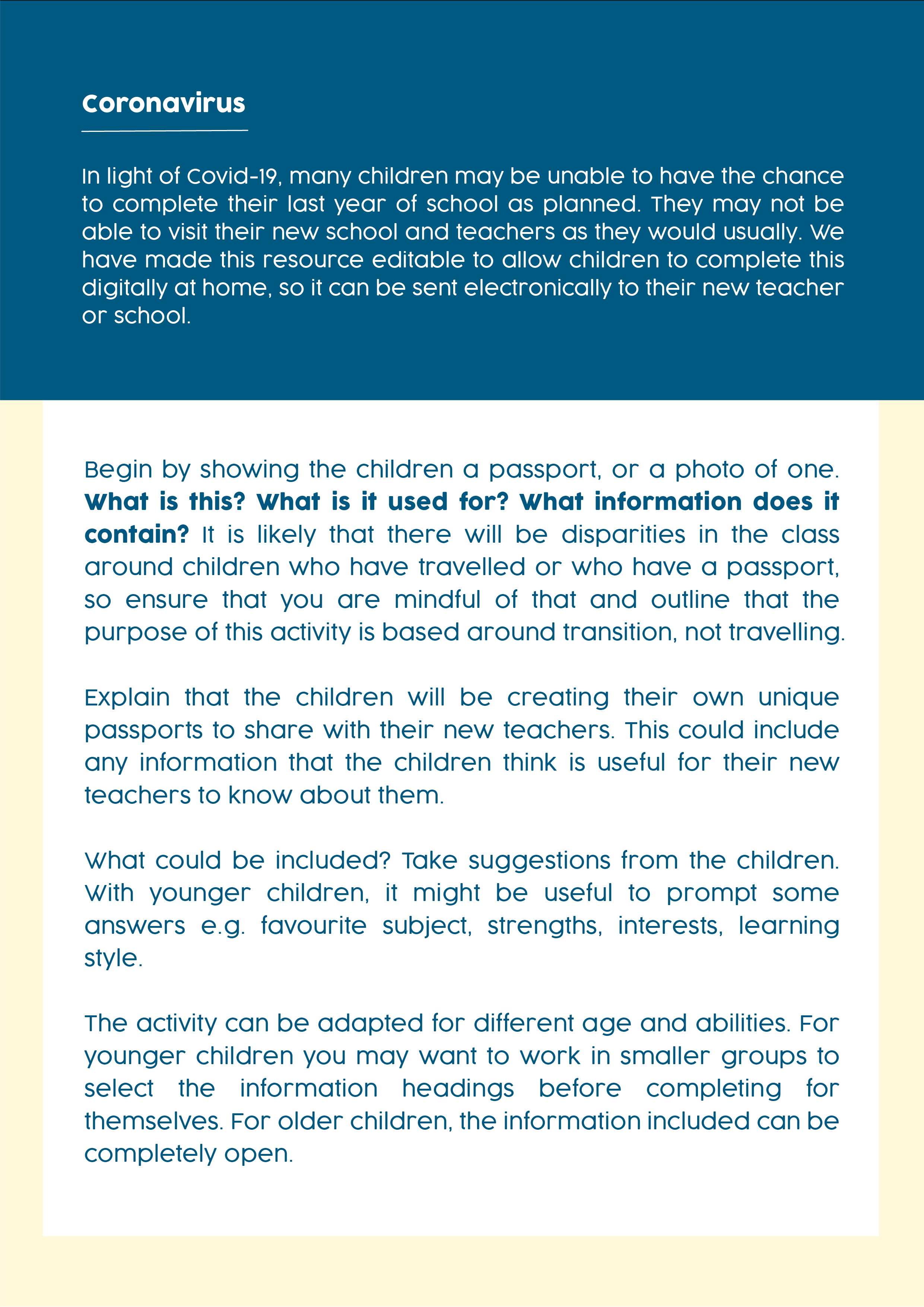 v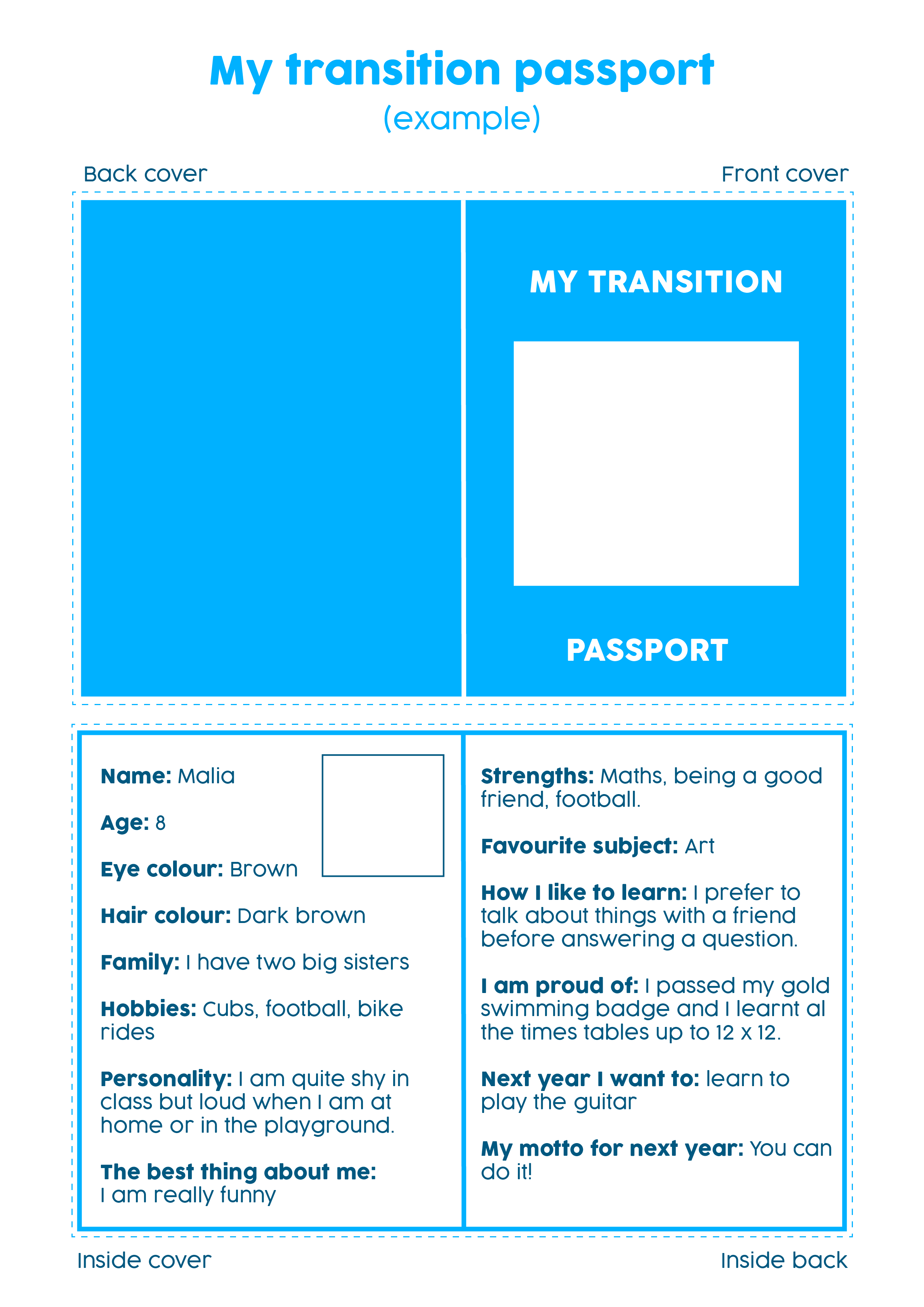 005880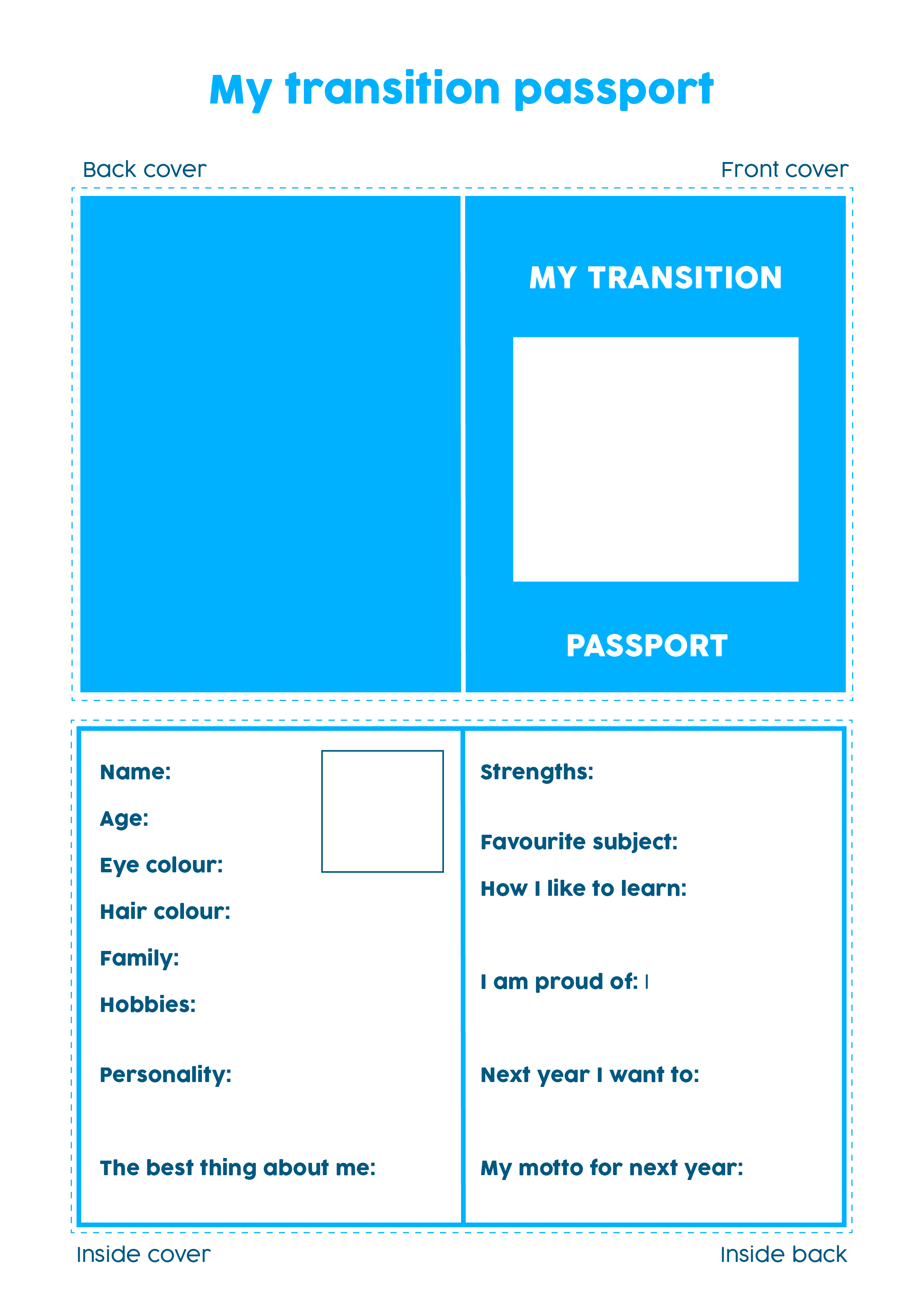 